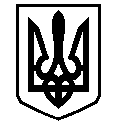 У К Р А Ї Н АВАСИЛІВСЬКА МІСЬКА РАДАЗАПОРІЗЬКОЇ ОБЛАСТІсьомого скликаннятридцять сьома сесіяР  І  Ш  Е  Н  Н  Я 29 листопада 2018                                                                                                             № 10Про уточнення площ земельних ділянок для будівництва та обслуговування житлового будинку, господарських будівель та споруд та ведення особистого селянського господарства в м. Василівка,  вул. Каховська 327	Керуючись  ст. 26 Закону України «Про місцеве самоврядування в Україні», ст.ст.12, 33,40, 121 Земельного кодексу України редакції 2001 року та враховуючи вимоги ст.56, 67 Земельного кодексу України редакції 1992 року,  розглянувши заяву Маніної Любов Степанівни, що мешкає в м. Василівка, вул. Каховська 327, про приведення у відповідність до чинного законодавства державного акту  на право власності на землю серії ЗП -02-0092, зареєстрованого у Книзі записів державних актів на право приватної власності  на землю за № 92  від 14 грудня 1994  року  та виданого на ім’я  Маніної Віри Сергіївни,  Василівська міська радаВ И Р І Ш И Л А :	1.Уточнити площу земельних ділянок в м. Василівка, вул. Каховська 327   відповідно до державного акту на право приватної власності на землю серії ЗП-02-0092  виданого 14 грудня 1994   року на ім’я  Маніної Віри Сергіївни, загальною площею 0, 34  га, а саме: 0,10 га – для будівництва та обслуговування житлового будинку, господарських будівель та споруд; 0,24 га – для ведення особистого селянського господарства.2.  Контроль за виконанням цього рішення покласти на постійну комісію міської ради з питань земельних відносин та земельного кадастру, благоустрою міста та забезпечення екологічної безпеки життєдіяльності населення.Міський голова                                                                                                     Л.М. Цибульняк